           DEPARTMENT OF CORRECTIONS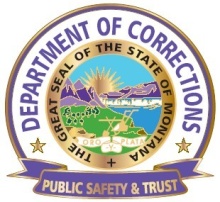 MONTANA WOMEN’S PRISONOPERATIONAL PROCEDUREPURPOSETo establish a uniform process for the identification and management of members of security threat groups (gangs/STGs) in Montana Women’s Prison. DEFINTIONSSTG – (Security Threat Group) Any group or individual that has gang affiliation and/or participates in gang related activities.PROCEDURES  Intake responsibilities Take digital pictures of all Tattoos and put in folder in “Escape File”. Fill out, with the offender, the MWP Intake Questionnaire and have the offender sign and date it. Forward form to Deputy Warden of Security/DesigneeCase Managers should review all files of offenders and notify in writing to the Deputy Warden of Security/Designee of any suspected Security Threat Group activity or affiliationInform STG Officer of any possible STG activity or signs from the intake process, Case Managers or other sources.STG Officer DutiesReview all tattoo pictures of offenders and identify any suspected STG tattoos.Interview all STG Offenders and take high quality pictures of all STG tattoo’s and graffiti.On all suspected STG Offenders, start a STG packet by printing the “Adult Offender Information Sheet” and any relevant documentation from the offenders file or other sources. Use the Case Mangers as necessary for some of this information.Fill out the MDOC Security Threat Group Validation Worksheet and include it in the STG packet.Forward the STG packet to the Deputy Warden of Security/Designee.Deputy Warden of SecurityMaintain a Computer based tracking system, which will include photos of all suspected or verified STG members and pictures of them and their tattoo’sMaintain in a secure location all STG packets and forward copies to the DOC InvestigatorEveryone needs to be on the alert for any offender using STG signs, graffiti or activity in their cells, pictures, mail, groups, or any other form and report it in writing to the Deputy Ward of Security/Designee.  Copies or original drawings/pictures should be included if possible.CLOSING		Questions concerning this procedure should be directed to direct supervisor or the Deputy Warden of Security.ATTACHMENTSNONEProcedure No.:  MWP 3.1.24Subject:    SECURITY THREAT GROUP IDENTIFICATION AND MANAGEMENT (Gang Affiliation and Activity)Subject:    SECURITY THREAT GROUP IDENTIFICATION AND MANAGEMENT (Gang Affiliation and Activity)Reference: DOC 3.1.24Reference: DOC 3.1.24Page 1 of 2Effective Date: 05-17- 2004Effective Date: 05-17- 2004Revision Date: 06-22-2006, 01-04-2013Signature:    //s// Jo Acton                                                                                                      Signature:    //s// Jo Acton                                                                                                      Signature:    //s// Jo Acton                                                                                                      